Правила работы с контурной картой:1. Пишем исключительно черной пастой.2. Пишем печатными буквами.3.  Любая карта должна иметь название, которое подписывается в верхней части карты.  4. Определите условные знаки, которые вы будете использовать, отметьте их в специально отведенном месте на карте. 5. Все изображенные на карте объекты должны быть отражены в легенде (в условных обозначениях), в том числе заливка (цвета), штриховка, значки, сноски и др. 6. В легенде карты должна быть расшифровка любого цветового обозначения. 7. Географические объекты, названия которых не помещаются на контурной карте, могут быть обозначены внемасштабными знаками (цифрами, буквами), и их названия подписывают в условных знаках. 8. Тексты и названия географических объектов должны быть обязательно читаемыми. Названия рек, гор и городов пишите четко, печатным шрифтом. 9. Объекты орографии (элементы рельефа) наносятся черным цветом, гидрографии (водные объекты) – синим. 10. Закрашивание объектов, необходимых для выполнения заданий, производится только цветными карандашами. Никогда не используйте фломастеры и маркеры!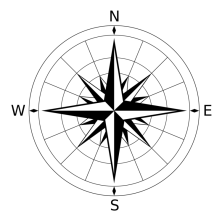 Правила работы с контурной картой:1. Пишем исключительно черной пастой.2. Пишем печатными буквами.3.  Любая карта должна иметь название, которое подписывается в верхней части карты.  4. Определите условные знаки, которые вы будете использовать, отметьте их в специально отведенном месте на карте. 5. Все изображенные на карте объекты должны быть отражены в легенде (в условных обозначениях), в том числе заливка (цвета), штриховка, значки, сноски и др. 6. В легенде карты должна быть расшифровка любого цветового обозначения. 7. Географические объекты, названия которых не помещаются на контурной карте, могут быть обозначены внемасштабными знаками (цифрами, буквами), и их названия подписывают в условных знаках. 8. Тексты и названия географических объектов должны быть обязательно читаемыми. Названия рек, гор и городов пишите четко, печатным шрифтом. 9. Объекты орографии (элементы рельефа) наносятся черным цветом, гидрографии (водные объекты) – синим. 10. Закрашивание объектов, необходимых для выполнения заданий, производится только цветными карандашами. Никогда не используйте фломастеры и маркеры!Правила работы с контурной картой:1. Пишем исключительно черной пастой.2. Пишем печатными буквами.3.  Любая карта должна иметь название, которое подписывается в верхней части карты.  4. Определите условные знаки, которые вы будете использовать, отметьте их в специально отведенном месте на карте. 5. Все изображенные на карте объекты должны быть отражены в легенде (в условных обозначениях), в том числе заливка (цвета), штриховка, значки, сноски и др. 6. В легенде карты должна быть расшифровка любого цветового обозначения. 7. Географические объекты, названия которых не помещаются на контурной карте, могут быть обозначены внемасштабными знаками (цифрами, буквами), и их названия подписывают в условных знаках. 8. Тексты и названия географических объектов должны быть обязательно читаемыми. Названия рек, гор и городов пишите четко, печатным шрифтом. 9. Объекты орографии (элементы рельефа) наносятся черным цветом, гидрографии (водные объекты) – синим. 10. Закрашивание объектов, необходимых для выполнения заданий, производится только цветными карандашами. Никогда не используйте фломастеры и маркеры!